INDICAÇÃO Nº 151/2018Assunto: Solicita a poda de árvores, com urgência, nas margens da Av. Fioravante Piovani (fotos anexas)Senhor Presidente,INDICO ao Sr. Prefeito Municipal, nos termos do Regimento Interno desta Casa de Leis, que se digne V. Ex.ª determinar à Secretaria de Meio Ambiente e Agricultura, que providencie a poda de arvore no endereço supracitado o mais breve possível, conforme solicitação de moradores, pois árvores e bambus tem causado diversos e frequentes transtornos, que chegam a impedir o transito na referida avenida, conforme fotos anexas.SALA DAS SESSÕES, 14 de fevereiro de 2017.LEILA BEDANIVereadora – PV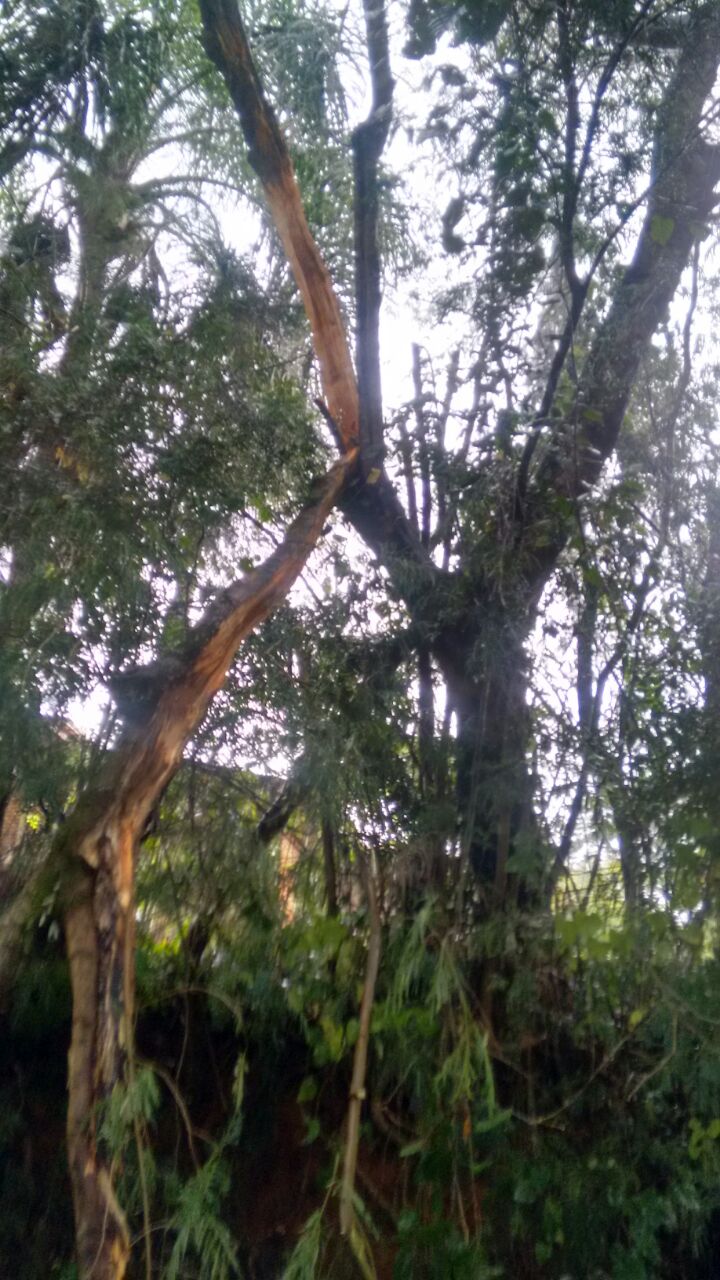 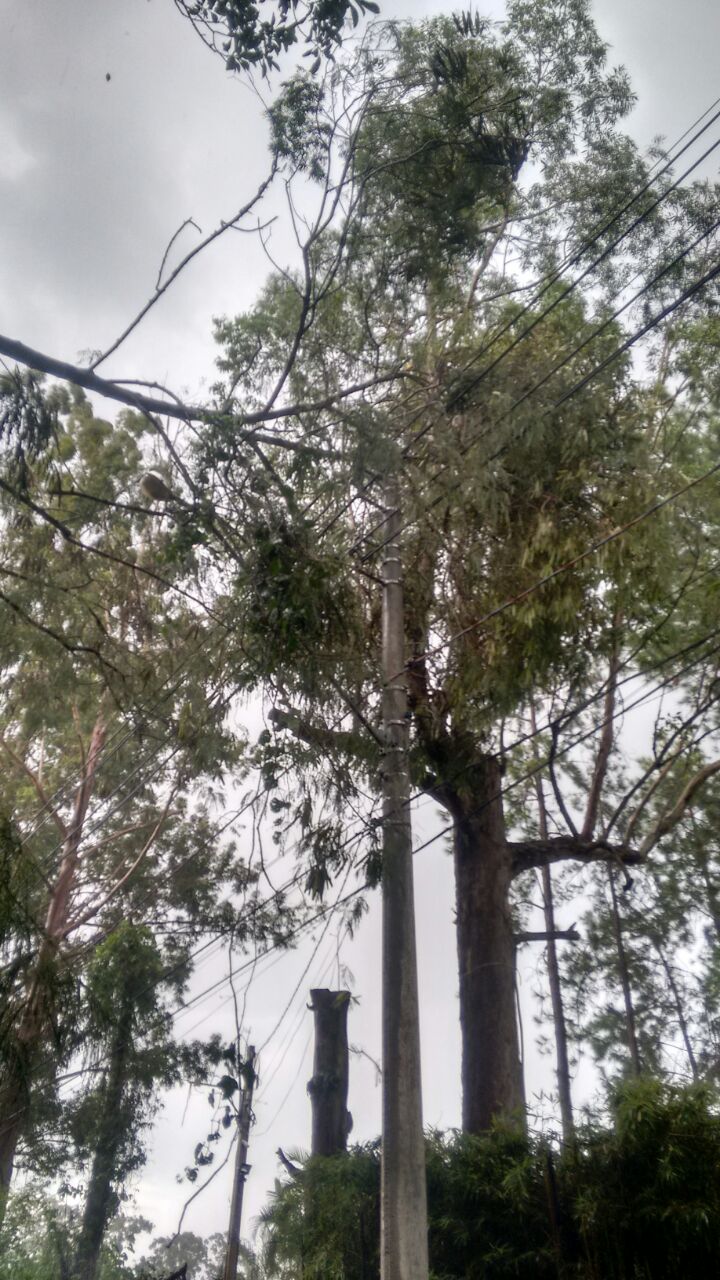 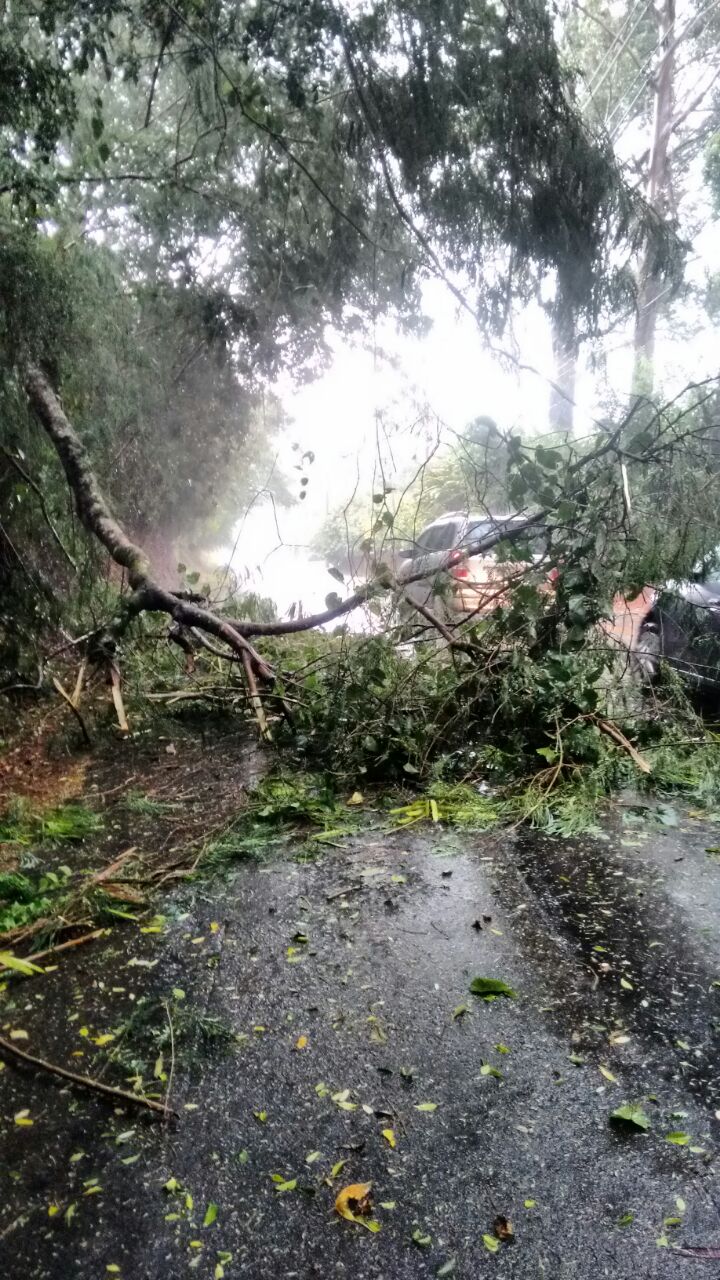 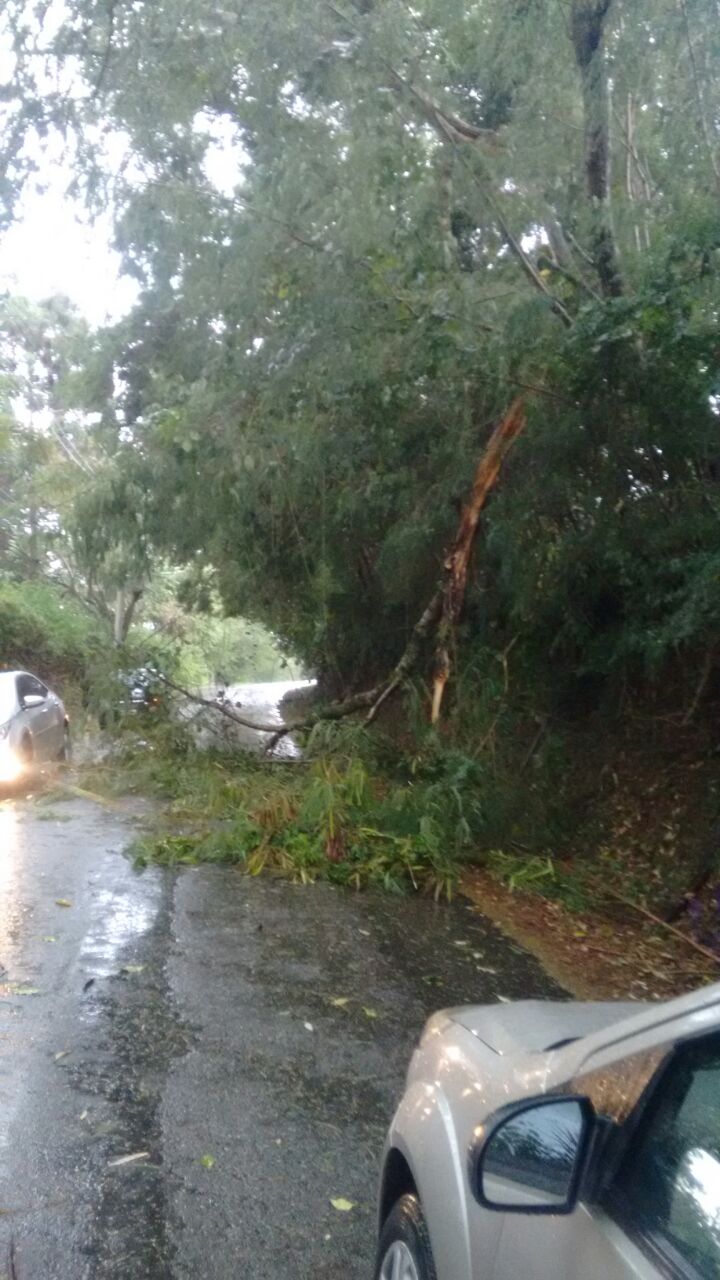 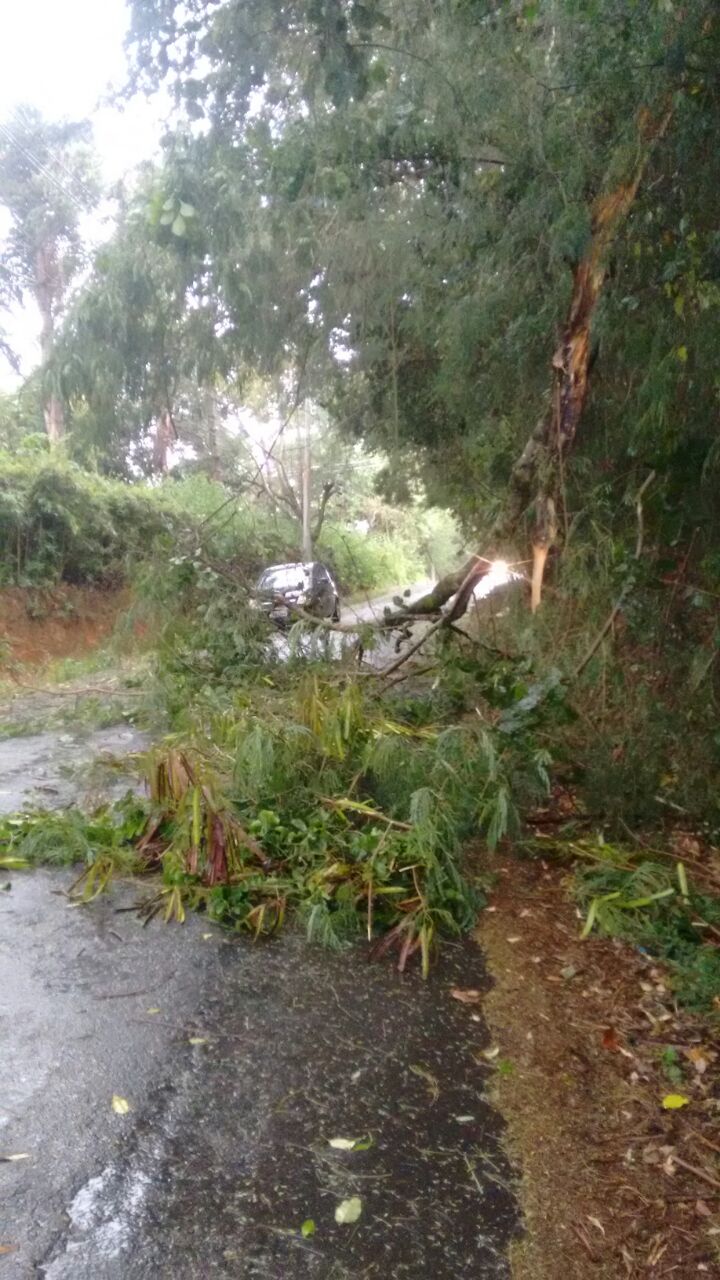 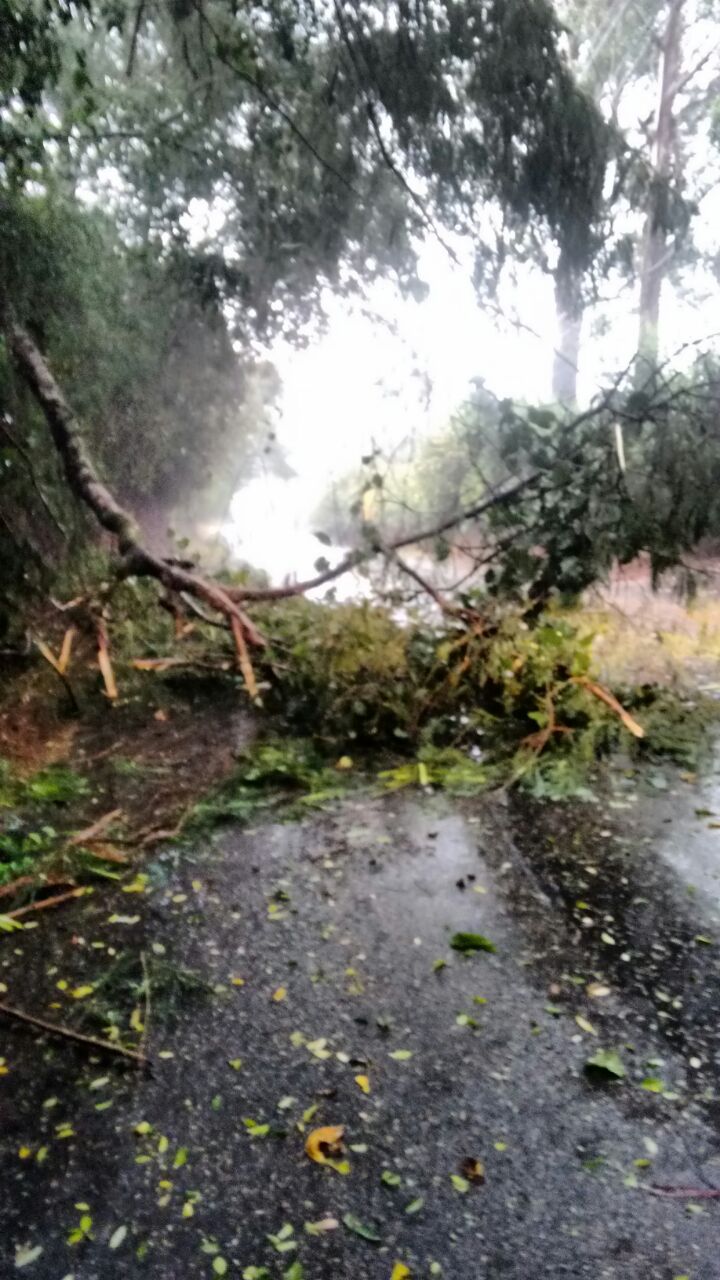 